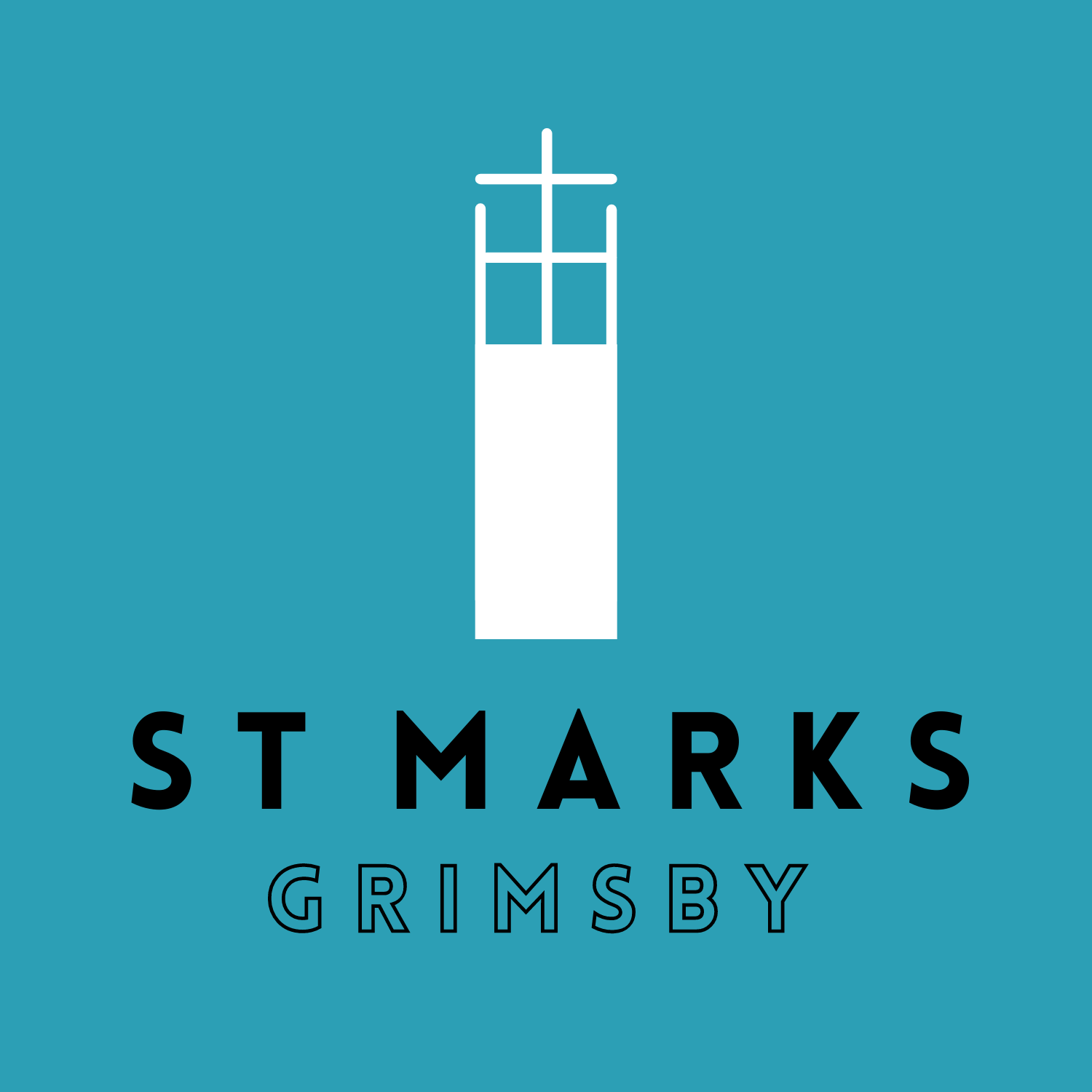 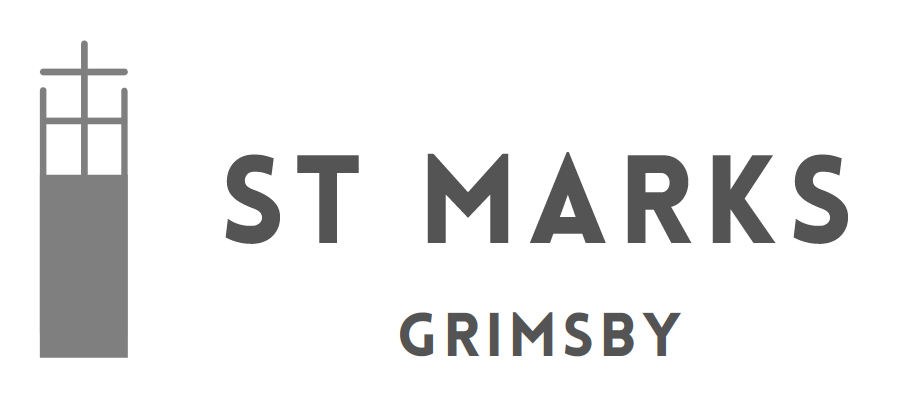 LEADERSHIP DEVELOPMENT YEAR APPLICATION FORM5. YOUR FAITH STORYPlease describe how and when you became a Christian:Outline your story since then, highlighting key experiences that have developed / challenged / grown your faith:Tell us about your relationship with God, how you connect with him and live it out  (for example Bible reading, prayer, worship life, spiritual gifts):What’s the best thing about Church for you?6. YOUR PASSIONSTell us why would you like to take part in the Leadership Development Year?What do you hope will have changed in a year’s time having completed the LDY? (e.g. learning, experience, personal growth)Do you have any aspirations or ideas about what you might do after the year?What do you enjoy doing outside of church and study / work? 7. YOUR SCHEDULEThe Leadership Development Year is a commitment of 3.5 days a week and will involve varied daytime, evening and weekend hours. Your fixed working days will be Sundays (serving at services) and Monday afternoons (Leadership & theology training) and Tuesday afternoons (Staff gathering), plus other agreed times during the week. This will allow you time to find a part-time job to support yourself, study or volunteer elsewhere.  The plan is subject to change throughout the year.Tell us why you would like to serve in this particular stream?What skills and abilities will you bring to the role in this particular stream and the role as a whole?Do you have any preference about which other days you will / won’t spend with us?8. TRANSPORTDo you have a driving license? YES / NO			A minibus license? YES / NOWill you have a car during your year with us?  YES / NO9. YOUR FINANCESHow do you propose to finance yourself during the Leadership Development Year?10. YOUR ACCOMMODATIONHave you got plans for accommodation for the duration of the Leadership Development year?11. YOUR HISTORYHave you ever been convicted of a criminal offence, or do you have any pending convictions? YES / NOIf YES, please give detailsAny offer made is on the condition of positive references and an enhanced DBS check that shows no criminal record that prohibits you from working with children and vulnerable adults and specific duties that you may be involved in.A DBS is only requested when it is both proportionate and relevant to the position concerned. We encourage all applicants coming for interview to provide details of any criminal records at an early stage in the application process. We guarantee that this information is only to be seen by those who need to see it as part of the recruitment process. 12. YOUR REFERENCES (these people will be contacted prior to your interview)Church leader (small group / pastor)			Personal (another church member)Name: _______________________________  Name: _______________________________ Position: _____________________________	Position: _____________________________Address: _____________________________	Address: __________________________________________________________________  _____________________________________Post code: ____________________________  Post code: ____________________________ Tel day: ______________________________	Tel day: ______________________________Email: _______________________________	Email: ________________________________13. YOUR AGREEMENT I confirm that the information I have given on this form is accurate and true Signed:__________________________      Date:_________________________Please send your completed application form to matt.rodgers@stmarksgrimsby.org.uk1. ABOUT YOU1. ABOUT YOU1. ABOUT YOU1. ABOUT YOUFirst Names:Surname:Present Occupation:Permanent Contact Address:Postcode:Permanent Contact Address:Tel:Mobile:Email:Present Address (if different):Postcode:Present Address (if different):Date of Birth:Please indicate which streams you would be particularly interested in working in?Please indicate which streams you would be particularly interested in working in?Please indicate which streams you would be particularly interested in working in?Streams - St Mark’s, GrimsbyYesMaybeRising GenerationsCommunity Bridge Builder18-25’s (students/ young adults) Worship & ProductionGeneral ministry experience